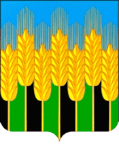 СОВЕТ  НОВОДМИТРИЕВСКОГО СЕЛЬСКОГО ПОСЕЛЕНИЯ СЕВЕРСКОГО РАЙОНАРЕШЕНИЕот 22  декабря  2020 года                                                                              № 95станица Новодмитриевская О назначении даты отчёта главы Новодмитриевского сельского поселения  по результатам работы за 2020  годВ соответствии с Федеральным законом от 06 октября 2003 года       № 131-ФЗ «Об общих принципах организации местного самоуправления в Российской Федерации», руководствуясь ст. 8, ст. 32 Устава Новодмитриевского сельского поселения Северского района, Совет Новодмитриевского сельского поселения Северского района   р е ш и л:Назначить дату отчёта главы Новодмитриевского сельского поселения Северского района  по результатам работы за 2020 год - на 14 января 2021 года.Общему отделу администрации Новодмитриевского сельского поселения (Колесникова) - обнародовать настоящее решение в местах, специально отведённых для этих целей и разместить на официальном сайте администрации Новодмитриевского сельского поселения Северского района в информационно-телекоммуникационной сети «Интернет» novodmsp.ru.Настоящее решение вступает в силу со дня его официального обнародования.Председатель Совета Новодмитриевского сельского поселения Северского района                                    К.В. ЧекуджанГлава Новодмитриевского сельскогопоселения Северского района                                                       Е.В. Шамраева